MATEMÁTICAATIVIDADE ONLINEMIGUEL FOI PREPARAR A LISTA DE COMPRAS PARA O ALMOÇO DO DIA DOS PAIS. ELE FOI COMPRAR LINGÜIÇA, CARNE E FRANGO.MONTE UMA LISTA COM OS PREÇOS DE CADA PRODUTO.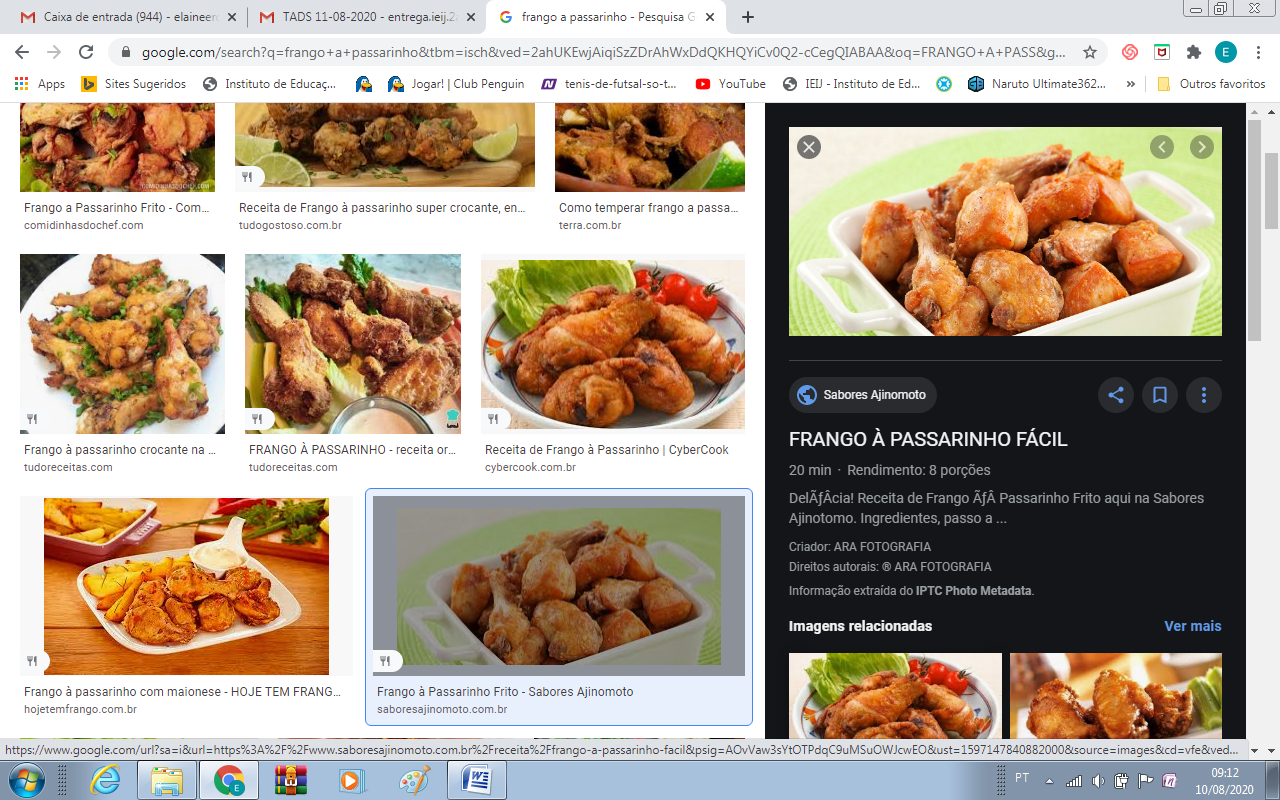 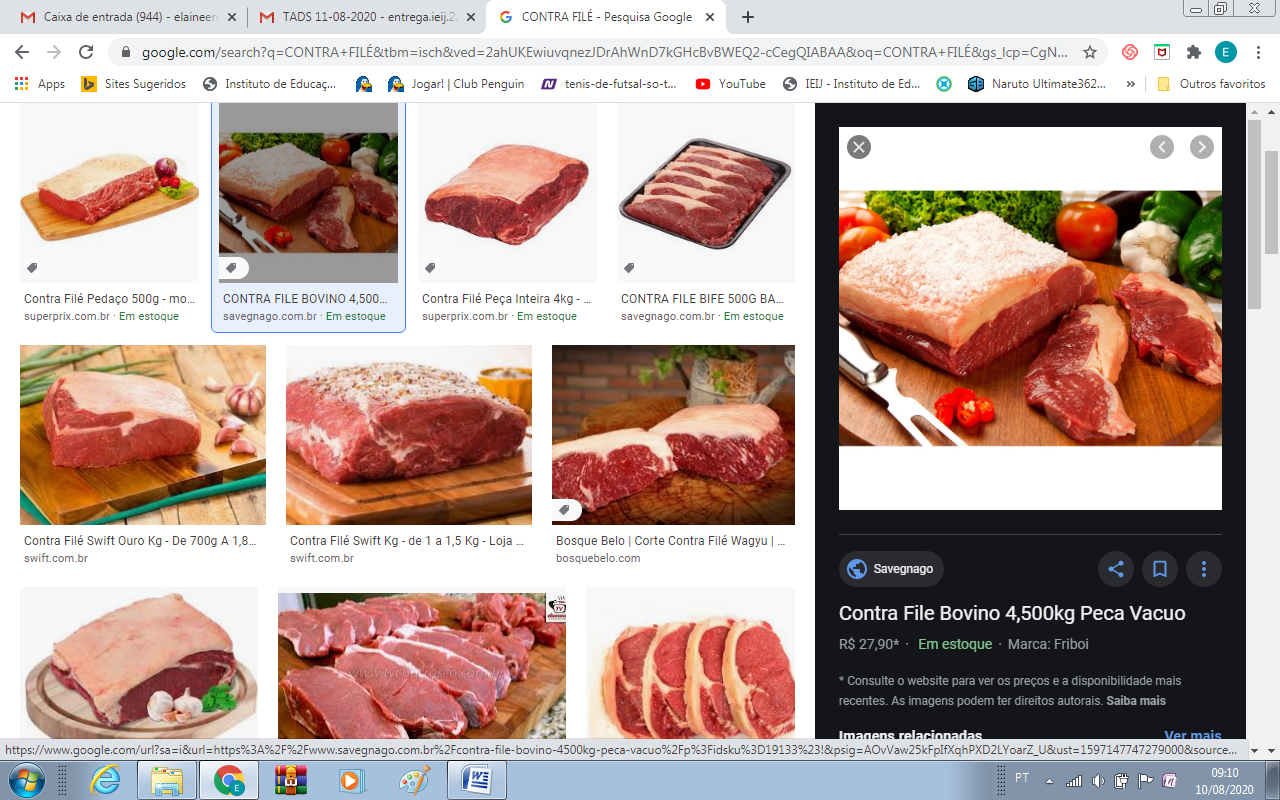 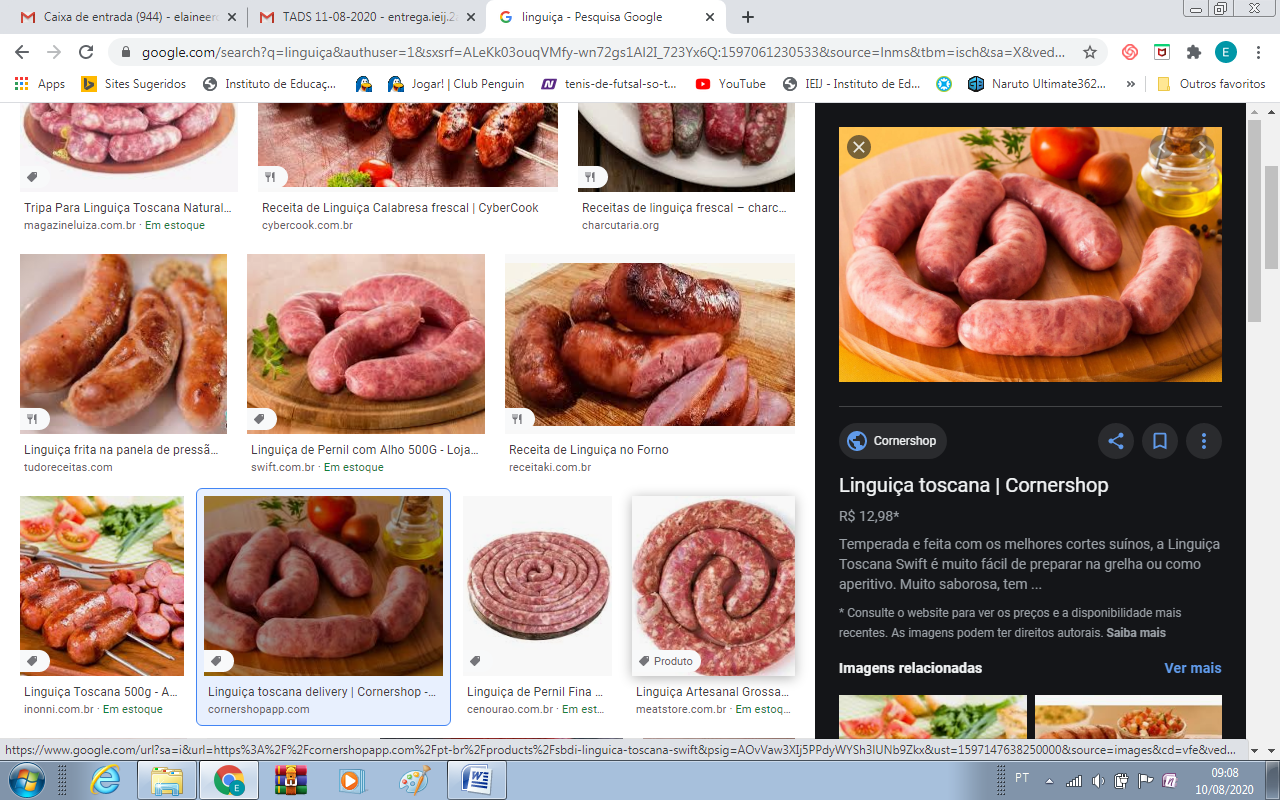 R$11,10	R$27,30	R$7,25QUANTO MIGUEL GASTOU NESSA COMPRA?RESPOSTA:______________________________________________________PRODUTOPREÇOPENSAMENTO MATEMÁTICO